Направление: «Развитие одарённости обучающихся в условиях реализации ФГОС начального общего образования»Использование онлайн конструктора тестов Plickers на уроке (из опыта работы)Е.А. Шурбина, учитель английского языкаМАОУ «Гимназия №5» г. ЧебоксарыАннотация В связи с тем, что новое поколение учащихся все чаще и чаще интересуется новыми информационными технологиями, разработчики программ создали приложение, которое может завлечь учащихся в образовательный процесс. В этой статье рассмотрены примеры работ онлайн конструктора тестов Plickers на уроке, а также дано подробное описание, как с ним работать.Ключевые слова: Sign Up, Sign In, Classes, Cards, Library, Scoresheet, Add to Queue.Plickers – это приложение, которое позволяет мгновенно оценить ответы учеников и упрощает сбор статистики. Для того чтобы начать с ним работать, вам необходимо зарегистрироваться по этой ссылке https://www.plickers.com/ и нажать на Sign Up. После того, как все заполнили, нажимаете еще раз на Sign Up. В следующий раз входите по ссылке и используете кнопку Sign In. Теперь начинаем создавать свой класс вкладке Classes, где вы можете выбрать название, год, предмет и цвет. Внутри созданного класса вводим имя и фамилия учащегося, после чего ученику присваивается номер карточки. Приступаем к составлению теста. В главном меню находим вкладку Your Library (Библиотека). Внутри него выбираем New Folder (Новая папка), где вы можете составлять свои вопросы, а затем назначить их нужному классу, используя кнопку Add to Queue. А теперь самое главное – распечатать карточки (см. Рисунок 1) и установить приложение на свой мобильный телефон или планшет. 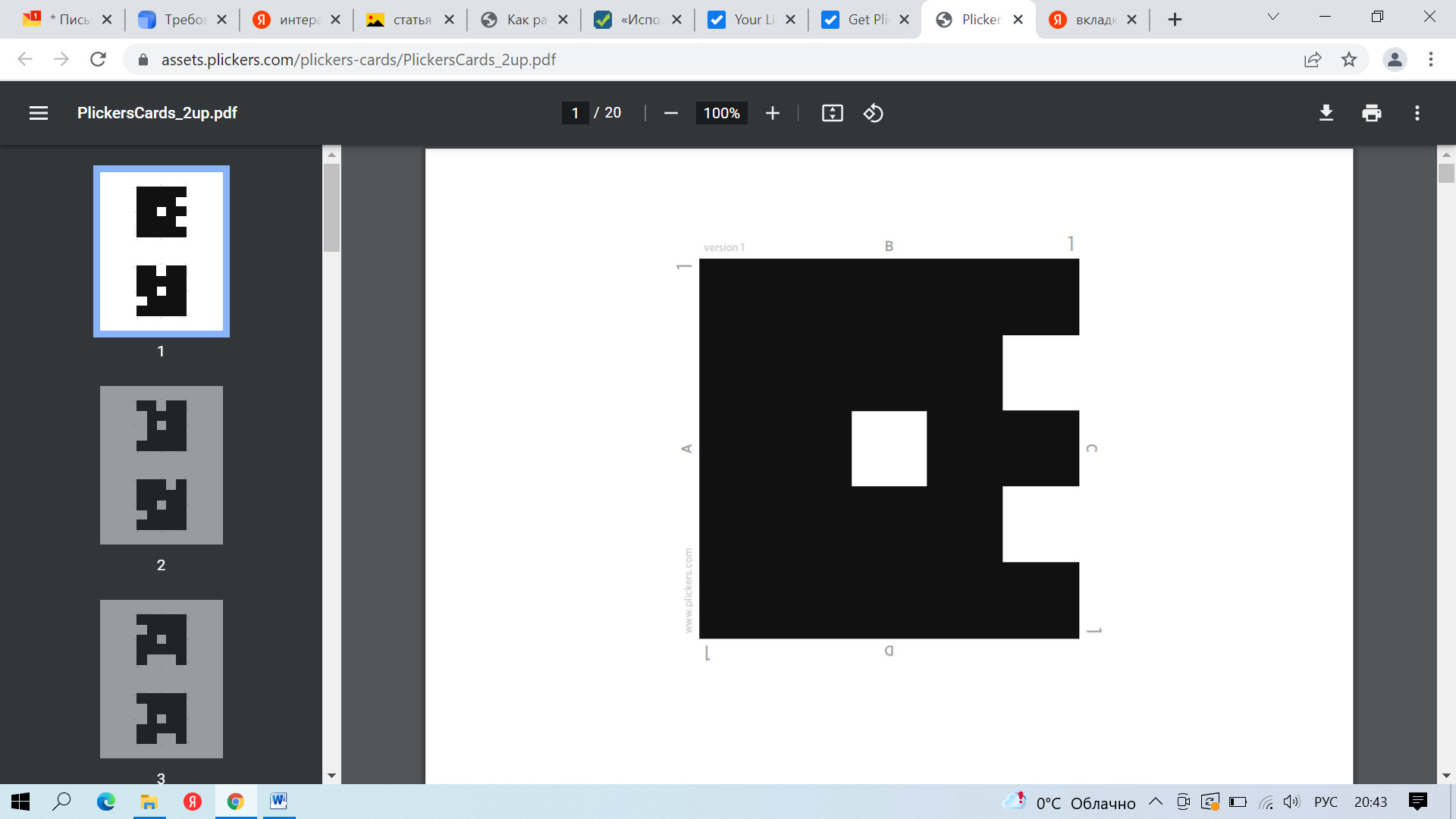 Рисунок 1Вкладке Help вы можете найти ссылку Get Plickers Cards для распечатки карточек. Устанавливаете мобильное приложение Plickers на свой мобильный телефон или планшет и работаете в свое удовольствие. Т.е. заходите под своим логином и паролем на сайт через компьютер или интерактивную доску, а затем заходите в мобильное приложение под тем же логином и паролем. Находите в мобильном приложении свой класс и транслируете вопросы на экран интерактивной доски или компьютера. Чтобы узнать результаты, на сайте Plickers, в главном меню, находите вкладку Scoresheet, выбираете класс и интервал, и смотрите (см. Рисунок 2 и Рисунок 3). 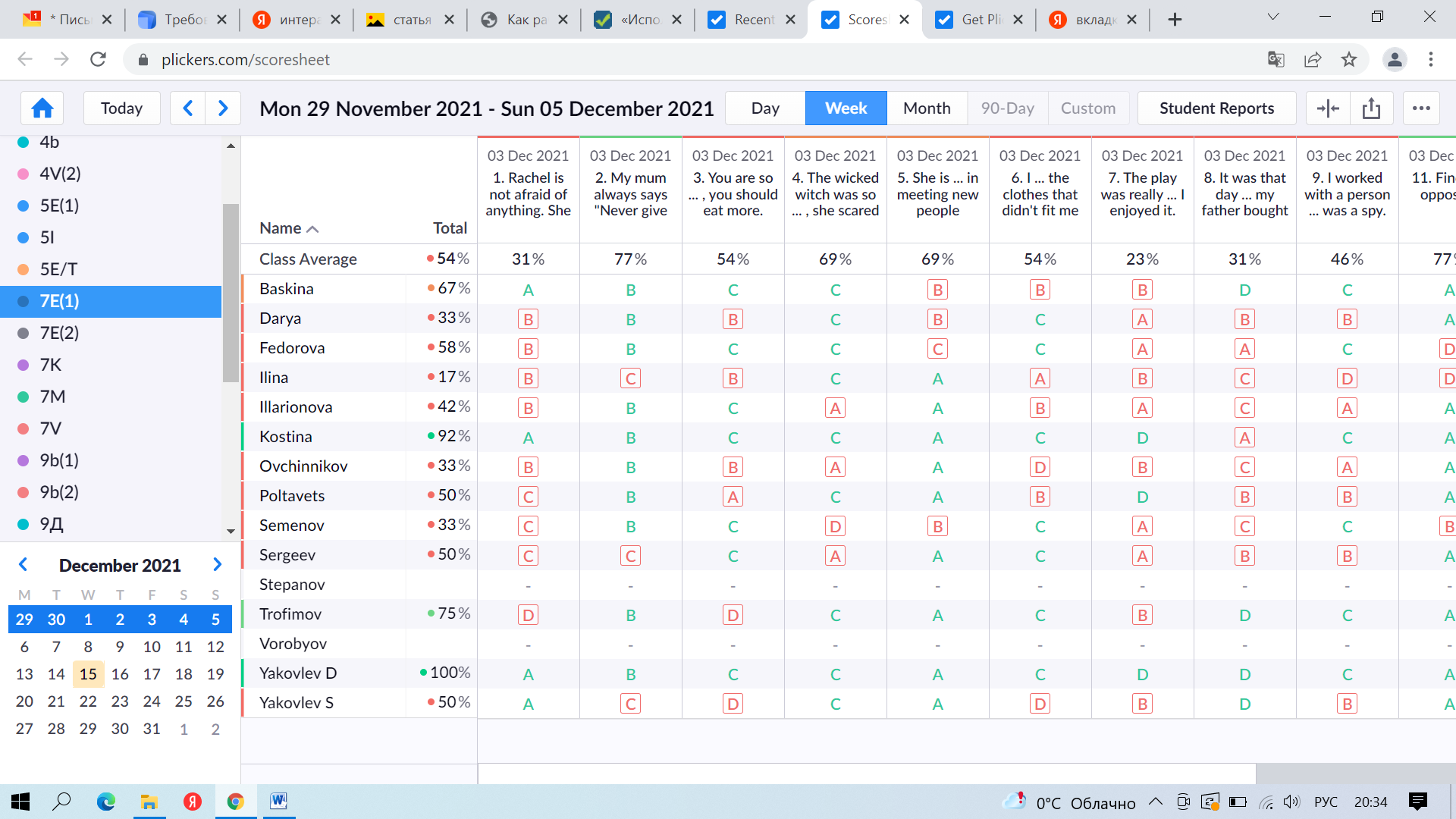 Рисунок 2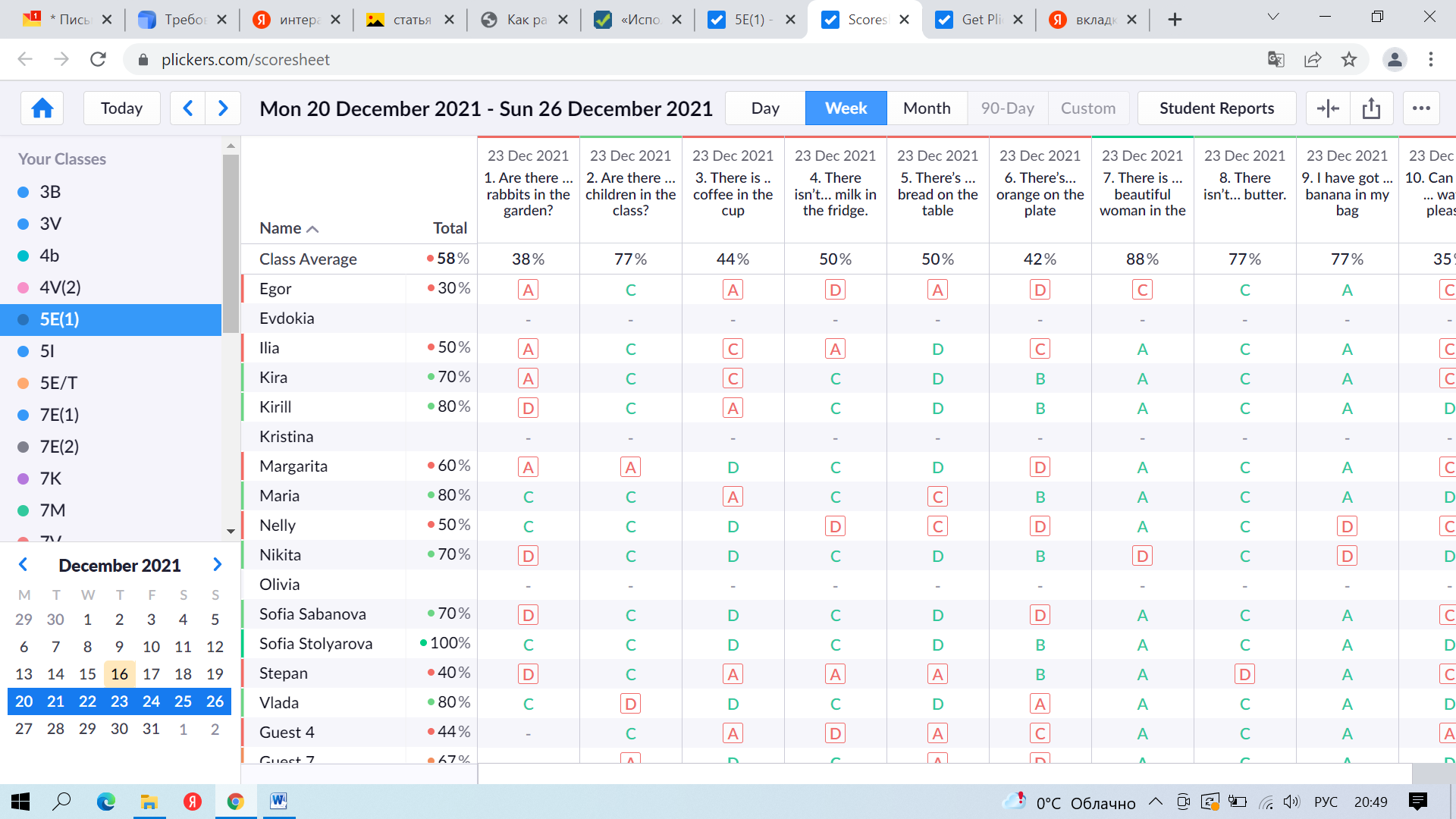 Рисунок 3Список литературы:https://help.plickers.com/hc/en-us/articles/360008948034-Get-Plickers-Cardshttp://didaktor.ru/kak-rabotat-s-onlajn-konstruktorom-testov-plickers/